Excel OpdrachtLes 14Neem de onderstaande gegevens overGebruik de functies  “Vandaag” en “Integer”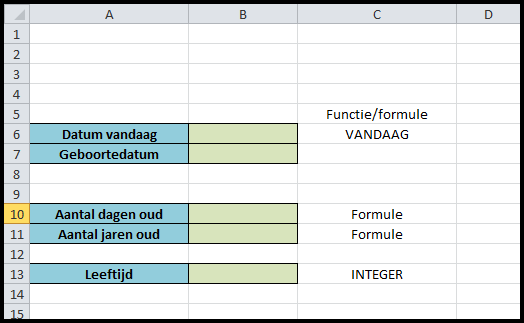 